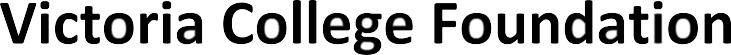 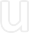 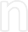 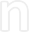 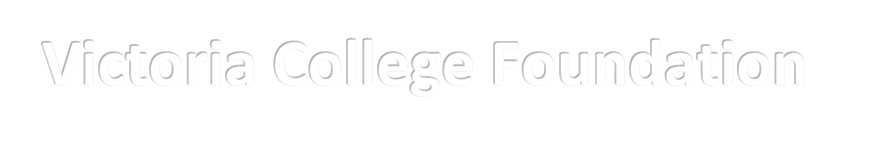 Tel: (01534) 730464 E-mail: foundation@vcj.sch.je www.victoriacollege.je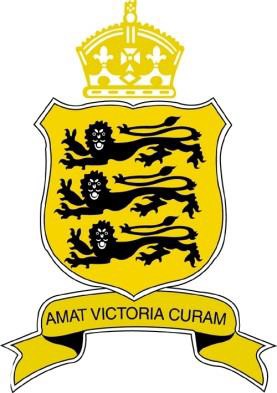 Personal Information Request Form 2017To help us keep in touch with OVs across the world please keep us informed of your contact details. Your email address is especially important for letting us alert you to exciting events. If you can also fill out your school, career and interest details we can keep you better informed. Do take a moment to fill out the form and return it by post or download it from victoriacollege.je/foundation/contacts and email it to foundation@vcj.sch.jePatrons: Bailiff William Bailhache QC, Development Director: Sara ClewsTrustees: (Chairman) Jonathan Giles, Brian Watt, Peter Keylock, Jurat John Le Breton, Mary Friswell, Christopher Scholefield, Matthew Sutton Paul Willing, Alun Watkins, Dan PatemanThe Victoria College Foundation is a registered CharityCONTACT DETAILSTitle………… First Name……………Middle Name ………………….Last Name ………………………... Home Phone ………………………….. Mobile ………………………… Email ………………………………. Home Address………………………………………………………………………………………………………………….………………………………………………………………………………………………………….……………………...........................................................Post Code………………….Country………………….. Name of Wife/Partner……………….……Children  Names…..…………………………………………… Attending/ed Prep  Years………….. Attending College  Years ……………………………………….. Specify	OV     Staff     Parent    Trustee 	Governor    OVA Committee    PTA  Interests……………………………………………………………………………………………………………..EDUCATION & CAREERName at School………………………. School No………….House…………………2nd House…………… Date of Birth…………….Year of Entry………………. Year Left………………….Day / Boarding (circle)Achievements at School…………………………….……………………………………………………………..…………………………………………………………………………………………………………………………. University/College…………………………………………. Subject……………………………………………. Qualifications……….………………………………..Qualifications 2 ………………………………..……….. Career Route………………………………………… Current Position………………………………………... Company website………………………...........…...Email….…………………………..……….……………... Are you willing to be?  A Mentor    Involved with Career Events    Offer Student Work Experience KEEPING IN TOUCH: WHAT INTERESTS YOU?Sports  specify……………..….. Reunions  specify……….….……… Dinners  specify………….… Events  specify……………..…………………………………….……………………………………………… Social Clubs  specify……………………………….. Organised Trips: Local  UK   Overseas    Printed Newsletter    Website  specify………………..	Emails  specify………………………..……..Social Media  specify……………………………….…….…  Linked In    Facebook     Twitter    Other  